Bader Intermediate School 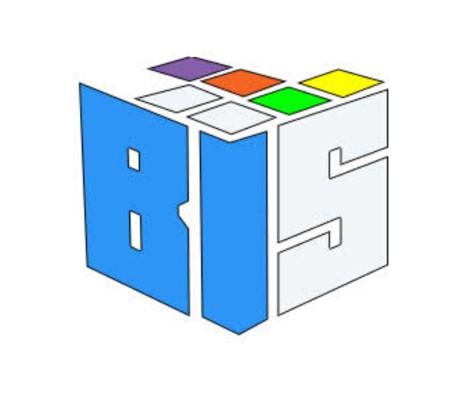 School Office Hours:  Mon – Fri 08:00 – 3:00pm 09 275 4332 | office@bader.school.nz https://www.facebook.com/baderintermediateschool Date:                                                                     Student Details: Bader Intermediate School School Office Hours:  Mon – Fri 08:00 – 3:00pm 09 275 4332 | office@bader.school.nz https://www.facebook.com/baderintermediateschool Date:                                                                     Student Details: Bader Intermediate School School Office Hours:  Mon – Fri 08:00 – 3:00pm 09 275 4332 | office@bader.school.nz https://www.facebook.com/baderintermediateschool Date:                                                                     Student Details: Surname:Gender: Male/Female (circle)Gender: Male/Female (circle)First Name/s: Birth date: Birth date: Preferred Name: Country of birth: Country of birth: Nationality: Main language spoken at home: Main language spoken at home: If Maori, please state Iwi:   Please complete if the student was NOT born in NZ  Please complete if the student was NOT born in NZ  Please complete if the student was NOT born in NZ  Date arrived in NZ Date arrived in NZ Expiry of permit Immigration Status: (circle)                         Permanent NZ Resident               Work Permit              Student Permit                     Other Immigration Status: (circle)                         Permanent NZ Resident               Work Permit              Student Permit                     Other Immigration Status: (circle)                         Permanent NZ Resident               Work Permit              Student Permit                     Other STUDENTS ADDRESS DETAILS: STUDENTS ADDRESS DETAILS: STUDENTS ADDRESS DETAILS: Home address: Home Phone: Home Phone: Home address: Parents Email Parents Email FAMILY INFORMATION: FAMILY INFORMATION: FAMILY INFORMATION: Mother/Guardian/Caregiver Mrs/Miss/Ms Father/ Guardian/ Caregiver Father/ Guardian/ Caregiver Name Name Name Address:Address:Address:Work Phone: Work Phone:Work Phone:Mobile Phone: Mobile Phone:Mobile Phone:Occupation: Occupation: Occupation: Emergency Contact (not at same address) Emergency Contact (not at same address) Emergency Contact (not at same address) Name: Best contact number: Best contact number: Address: Relationship to student: Relationship to student: OFFICE INFORMATION: To be filled in by office staff OFFICE INFORMATION: To be filled in by office staff OFFICE INFORMATION: To be filled in by office staff Start date:NSN #:House:Tutor Group:Year Level:Tutor Group:Year Level:PREVIOUS SCHOOL INFORMATION: PREVIOUS SCHOOL INFORMATION: PREVIOUS SCHOOL INFORMATION: Previous School: Length of Attendance: Length of Attendance: Date Started: Date Left: Date Left: Has your child ever been stood-down &/or excluded, or roll-removed from a previous school?        Yes / No  (circle) If yes; please state why? Has your child ever been stood-down &/or excluded, or roll-removed from a previous school?        Yes / No  (circle) If yes; please state why? Has your child ever been stood-down &/or excluded, or roll-removed from a previous school?        Yes / No  (circle) If yes; please state why? Other Family Members at Bader Intermediate:Other Family Members at Bader Intermediate:Other Family Members at Bader Intermediate:EXTRA LEARNING SUPPORTEXTRA LEARNING SUPPORTEXTRA LEARNING SUPPORTHas your child had extra support eg: ESOL (English as a second language), SWSN (Student with Special Needs, SWSA (Student with Special Abilities, RTLB, Teacher Aide or Speech Therapy.Please list details below:Has your child had extra support eg: ESOL (English as a second language), SWSN (Student with Special Needs, SWSA (Student with Special Abilities, RTLB, Teacher Aide or Speech Therapy.Please list details below:Has your child had extra support eg: ESOL (English as a second language), SWSN (Student with Special Needs, SWSA (Student with Special Abilities, RTLB, Teacher Aide or Speech Therapy.Please list details below:Other information offered by parent/s:    Including Custody / Access arrangements / Court orders If the child you are enrolling is not your biological child – you must provide evidence you are the child’s legal guardian. Documentation  provided:    ___________________________________________________________________ For Office Use Only: Legal documentation photocopied:              YES    /    NO SLT Advised                                                 YES   /    NOOther information offered by parent/s:    Including Custody / Access arrangements / Court orders If the child you are enrolling is not your biological child – you must provide evidence you are the child’s legal guardian. Documentation  provided:    ___________________________________________________________________ For Office Use Only: Legal documentation photocopied:              YES    /    NO SLT Advised                                                 YES   /    NOOther information offered by parent/s:    Including Custody / Access arrangements / Court orders If the child you are enrolling is not your biological child – you must provide evidence you are the child’s legal guardian. Documentation  provided:    ___________________________________________________________________ For Office Use Only: Legal documentation photocopied:              YES    /    NO SLT Advised                                                 YES   /    NOHOBBIES/SPORTS/SPECIAL INTERESTSHOBBIES/SPORTS/SPECIAL INTERESTSHOBBIES/SPORTS/SPECIAL INTERESTSSports you like to play;  ________________________________________________________________________________  ________________________________________________________________________________________________________ Have you ever played sports for any Rep Teams?    YES  /  NO   If so, please state;  _____________________________________________________________________________________ Can you play any musical instruments?                  YES  /  NO If so, please state;  _____________________________________________________________________________________ Do you have a musical background? eg:  Sang in a choir etc  ___________________________________________Sports you like to play;  ________________________________________________________________________________  ________________________________________________________________________________________________________ Have you ever played sports for any Rep Teams?    YES  /  NO   If so, please state;  _____________________________________________________________________________________ Can you play any musical instruments?                  YES  /  NO If so, please state;  _____________________________________________________________________________________ Do you have a musical background? eg:  Sang in a choir etc  ___________________________________________Sports you like to play;  ________________________________________________________________________________  ________________________________________________________________________________________________________ Have you ever played sports for any Rep Teams?    YES  /  NO   If so, please state;  _____________________________________________________________________________________ Can you play any musical instruments?                  YES  /  NO If so, please state;  _____________________________________________________________________________________ Do you have a musical background? eg:  Sang in a choir etc  ___________________________________________Bader Intermediate School School Office Hours:  Mon – Fri 08:00 – 3:00pm 09 275 4332 | office@bader.school.nz https://www.facebook.com/baderintermediateschool HEALTH FORM MUST BE COMPLETED IN FULL; Before your child/children can start school here, you must provide a full immunisation certificate from your GP or your Community Healthcare clinic – your child will not be able to start without this.Bader Intermediate School School Office Hours:  Mon – Fri 08:00 – 3:00pm 09 275 4332 | office@bader.school.nz https://www.facebook.com/baderintermediateschool HEALTH FORM MUST BE COMPLETED IN FULL; Before your child/children can start school here, you must provide a full immunisation certificate from your GP or your Community Healthcare clinic – your child will not be able to start without this.Bader Intermediate School School Office Hours:  Mon – Fri 08:00 – 3:00pm 09 275 4332 | office@bader.school.nz https://www.facebook.com/baderintermediateschool HEALTH FORM MUST BE COMPLETED IN FULL; Before your child/children can start school here, you must provide a full immunisation certificate from your GP or your Community Healthcare clinic – your child will not be able to start without this.Students Name: Students Name: Year Level: Family Doctor: Family Doctor: Phone: Dentist: Dentist: Phone: Medical Conditions: My child has or has had the following disabilities, allergies or medical problems which may affect his/her performance or activities at school: Please note, we can no longer administer over the counter medications such as panadol/paracetamol to your child. Medical Conditions: My child has or has had the following disabilities, allergies or medical problems which may affect his/her performance or activities at school: Please note, we can no longer administer over the counter medications such as panadol/paracetamol to your child. Medical Conditions: My child has or has had the following disabilities, allergies or medical problems which may affect his/her performance or activities at school: Please note, we can no longer administer over the counter medications such as panadol/paracetamol to your child. Medical Condition Yes Medication Required Asthma Diabetes Epilepsy Rheumatic Fever Hepatitis A or B / HIV Glandular Fever Frequent Headaches Migraines Sinus Hay Fever Heart Conditions Tuberculosis Nose bleeds Recurring abdominal pain Back / Neck Problems Past illness or operations Other ALLERGIES Allergic reaction to Bee stings Medication Food Other MEDICATION Please send labelled medication to the school if it is required for regular use or for emergencies (ie: antihistamines for bee stings) MEDICATION Please send labelled medication to the school if it is required for regular use or for emergencies (ie: antihistamines for bee stings) MEDICATION Please send labelled medication to the school if it is required for regular use or for emergencies (ie: antihistamines for bee stings) Does your SON/DAUGHTER have on a regular basis: Any medication not mentioned above?   A course of treatment / counselling? If yes, please detail; Does your SON/DAUGHTER have on a regular basis: Any medication not mentioned above?   A course of treatment / counselling? If yes, please detail; Does your SON/DAUGHTER have on a regular basis: Any medication not mentioned above?   A course of treatment / counselling? If yes, please detail; SENSORY LOSS           YES / NO  (please circle)  If YES please specify below; SENSORY LOSS           YES / NO  (please circle)  If YES please specify below; SENSORY LOSS           YES / NO  (please circle)  If YES please specify below; Problem Area     Right     Left     Bilateral     Amount (eg mild, 100%) Problem Area     Right     Left     Bilateral     Amount (eg mild, 100%) Problem Area     Right     Left     Bilateral     Amount (eg mild, 100%) Visual Visual Visual Hearing Hearing Hearing   Devices Used (eg: Glasses, Hearing Aid)   Devices Used (eg: Glasses, Hearing Aid)   Devices Used (eg: Glasses, Hearing Aid) Other Relevant Conditions (eg?: cardiac murmur – limited PE, Cystic Fibrosis, etc If NO write N/A        ______________________________________________________________ If YES please detail   ______________________________________________________________ Other Relevant Conditions (eg?: cardiac murmur – limited PE, Cystic Fibrosis, etc If NO write N/A        ______________________________________________________________ If YES please detail   ______________________________________________________________ Other Relevant Conditions (eg?: cardiac murmur – limited PE, Cystic Fibrosis, etc If NO write N/A        ______________________________________________________________ If YES please detail   ______________________________________________________________ SPECIAL HOME CIRCUMSTANCES; Are there any factors that may affect the student’s behaviour or emotional stability? If NO, write N/A          ____________________________________________________________ If YES, please detail   _____________________________________________________________ SPECIAL HOME CIRCUMSTANCES; Are there any factors that may affect the student’s behaviour or emotional stability? If NO, write N/A          ____________________________________________________________ If YES, please detail   _____________________________________________________________ SPECIAL HOME CIRCUMSTANCES; Are there any factors that may affect the student’s behaviour or emotional stability? If NO, write N/A          ____________________________________________________________ If YES, please detail   _____________________________________________________________ ASTHMA SUFFERERS ONLY Does the student have an “Asthma Action Plan”?        YES / NO If YES, please give a copy to the School Nurse. If using preventers, the Asthmas Society recommends having an Action plan (which requires updating every 6 – 12 moths).  See your GP / Practice Nurse In case of a serious accident or emergency, an ambulance will be called.  A parent/guardian will also be called, so please ensure that the School has your most current contact details. ASTHMA SUFFERERS ONLY Does the student have an “Asthma Action Plan”?        YES / NO If YES, please give a copy to the School Nurse. If using preventers, the Asthmas Society recommends having an Action plan (which requires updating every 6 – 12 moths).  See your GP / Practice Nurse In case of a serious accident or emergency, an ambulance will be called.  A parent/guardian will also be called, so please ensure that the School has your most current contact details. ASTHMA SUFFERERS ONLY Does the student have an “Asthma Action Plan”?        YES / NO If YES, please give a copy to the School Nurse. If using preventers, the Asthmas Society recommends having an Action plan (which requires updating every 6 – 12 moths).  See your GP / Practice Nurse In case of a serious accident or emergency, an ambulance will be called.  A parent/guardian will also be called, so please ensure that the School has your most current contact details. The School realises that family circumstances and a student’s health may change in the course of a year.  It would be very much appreciated if the School is notified as soon as possible by either: A phone call to the School Office on 09 275 4332 A note sent into the School Office A note sent to your child’s teacher. Note:  This information is for School purposes.  The School reserves the right to pass on this information to other agencies if it sees fit to hold and store the information. The School realises that family circumstances and a student’s health may change in the course of a year.  It would be very much appreciated if the School is notified as soon as possible by either: A phone call to the School Office on 09 275 4332 A note sent into the School Office A note sent to your child’s teacher. Note:  This information is for School purposes.  The School reserves the right to pass on this information to other agencies if it sees fit to hold and store the information. The School realises that family circumstances and a student’s health may change in the course of a year.  It would be very much appreciated if the School is notified as soon as possible by either: A phone call to the School Office on 09 275 4332 A note sent into the School Office A note sent to your child’s teacher. Note:  This information is for School purposes.  The School reserves the right to pass on this information to other agencies if it sees fit to hold and store the information. Bader Intermediate School School Office Hours:  Mon – Fri 08:00 – 3:00pm 09 275 4332 | office@bader.school.nz https://www.facebook.com/baderintermediateschool  	 Student Name: _________________________________________________________________________________ Year Level:  ___________________________________  Room:  _________________________________________   ATTENDANCE / EOTC ACTIVITIES / CYBER SAFETY & INTERNET USE / PUBLICATION OF IMAGES STUDENT RESPONSIBILITIES:  I undertake that my child, ________________________________________ attends school regularly, wears correct school uniform, follows the school rules and regulations as set by the SDBI Board of Trustees.  I also give permission for the information contained in this enrolment form and student’s attainment records, to be made available to other educational and support agencies. Occasionally students are asked to attend school trips, sports exchanges and events outside of school.  I give permission for my child to attend these activities throughout the year. We understand that Sir Douglas Bader Intermediate will; Do its best to keep the school cybersafe, by maintaining an effective cybersafety programme.  This includes working to restrict access to inappropriate, harmful or illegal material on the Internet or the school ICT equipment / devices at school or at school related activities, and enforcing the cybersafety regulations and responsibilities detailed in use agreements Keep a copy of this signed use agreement on form on file Respond appropriately to any breaches of the use agreements Provide members of the school community with cybersafety education designed to complement and support the agreement initiative Welcome enquiries from students or parents about cybersafety issues. We understand that Sir Douglas Bader Intermediate is in no way responsible for; Personal digital devices that are broken while at school or during school-related activities Personal digital devices that are lost or stolen at school or during school-related activities Students Responsibilities include; I will read the Cybersafety Use Agreement carefully I will follow the cybersafety rules and instructions whenever I use the school’s computer network, internet access facilities, computers and other school ICT equipment/devices I will also follow the cybersafety rules whenever I am involved with privately-owned ICT devices/equipment on the school site or at any school-related activity, regardless of its location I will avoid any involvement with material or activities which could put at risk my own safety, or the privacy, safety or security of the school or other members of the school community I will take proper care of school owned ICT equipment/devices.  I know that if I have been involved in the damage, loss or theft of ICT equipment/devices, my family may have responsibility for the cost of the repairs or replacement I understand that I must surrender my own personal device to the office before school starts, and collect at the end of the day, otherwise, if it is confiscated, only my parent/caregiver can collect it from the office I will not distribute pictures or video of students or staff without their permission (distribution can be as small as emailing/texting to one other person or as large as posting images or video online) I have read and understand my responsibilities and agree to abide by this Cybersafety Use agreement.  I know that if I breach this use agreement, there may be serious consequences. Signature of student:  ________________________________________________________  Date:  _________________ PARENT / LEGAL GUARDIAN / CAREGIVER: I have read the Cybersafety Use Agreement form above and am aware of the school’s initiative to maintain a cybersafe learning environment, including the responsibilities involved. Signature:  __________________________________________________________  Name:  _________________________ Bader Intermediate School School Office Hours:  Mon – Fri 08:00 – 3:00pm 09 275 4332 | office@bader.school.nz https://www.facebook.com/baderintermediateschool KA ORA, KA AKO – Healthy Schools Lunch Programme. We are pleased to advise our school’s participation in this programme, providing a healthy school lunch to your child every school day.  You must complete this form in to advise us of any dietary requirements your child has, as well as any allergies.   You must also provide the school with medication for your child should your child have an allergic reaction. Students Name: Year Level: My child has special dietary requirements:  Circle the answer that applies:        YES                  NO Circle the answer that applies:      VEGAN     VEGETARIAN     GLUTEN FREE     DAIRY FREE     HALAL My child has food allergies: Circle the answer that applies:              YES                         NO Please list your child’s food allergies:   Medication taken for your child’s food allergies:   Please ensure the school is aware of your child’s allergies, and you have given this medicine to the school office for your child in case of emergency. My child has special dietary requirements:  Circle the answer that applies:        YES                  NO Circle the answer that applies:      VEGAN     VEGETARIAN     GLUTEN FREE     DAIRY FREE     HALAL My child has food allergies: Circle the answer that applies:              YES                         NO Please list your child’s food allergies:   Medication taken for your child’s food allergies:   Please ensure the school is aware of your child’s allergies, and you have given this medicine to the school office for your child in case of emergency. 